ZAHTJEV ZA UPIS I PROMJENU U UPISNIK BOŽIĆNIH DRVACA BD-1Redni broj površine na kojima se proizvode božićna drvca nadovezuje se na opis proizvodnje, premještanja i uvoza božićnih drvaca.Napomena: Upravna pristojba se ne plaća.Popunjavanjem i potpisivanjem ovog obrasca dajete izričitu privolu za prikupljanje, obrađivanje i čuvanje Vaših osobnih podataka navedenih u obrascu, Koprivničko-križevačkoj županiji (u daljnjem tekstu: Voditelju obrade) u svrhu upisa i prijave promjena u upisnik božićnih drvaca, te dajete izričitu privolu da Koprivničko-križevačka županija ustupi na obradu osobne podatke iz ovog obrasca nadležnim ministarstvima na njihov zahtjev samo u slučajevima koji su propisani zakonom ili predstavljaju dio ugovornih obveza,. Ovim putem izričito izjavljujete da imate više od 18 godina i da zakonski možete dati privolu za obradu osobnih podataka kako je to navedeno u ovoj izjavi.S Vašim osobnim podacima postupat ćemo sukladno Općoj uredbi o zaštiti podataka (EU GDPR) i Zakonu o provedbi opće uredbe o zaštiti podataka („Narodne novine“ broj 42/18.), te u skladu s Politikom zaštite privatnosti osobnih podataka koja je objavljena i može se pročitati na web stranici Koprivničko-križevačke županije, https://kckzz.hr/uprava/politika-zastite-privatnosti-osobnih-podataka/, uz primjenu odgovarajućih organizacijskih i tehničkih mjera zaštite osobnih podataka od neovlaštenog pristupa, zlouporabe, otkrivanja, gubitka ili uništenja. Čuvamo povjerljivost Vaših osobnih podataka te je pristup osobnim podacima omogućen samo onim službenicima kojima su oni potrebni radi provedbe vašeg zahtjeva, a trećim osobama samo u dijelu provedbe ugovornih i zakonskih obveza. Voditelj obrade će ishoditi brisanje Vaših osobnih podataka kada oni više neće biti nužni u odnosu na svrhu za koju su prikupljani sukladno Pravilima za upravljanje javnim dokumentarnim gradivom Koprivničko-križevačke županije („Službeni glasnik Koprivničko-križevačke županije“ broj 28/20.).Napominjemo da u svako doba, u potpunosti ili djelomice, bez naknade i objašnjenja možete dopuniti nepotpune ili netočne osobne podatke te možete povući svoju privolu i zatražiti prestanak aktivnosti obrade Vaših osobnih podataka Opoziv ne utječe na zakonitost obrade prije njezina povlačenja. Opoziv privole možete podnijeti osobno dolaskom na gore navedenu adresu ili e-poštom na adresu: zastita.podataka@kckzz.hr. Također, prigovor možete uložiti Agenciji za zaštitu osobnih podataka (www.azop.hr).Mjesto i datum podnošenja zahtjeva					                       Potpis podnositelja zahtjevaKOPRIVNIČKO-KRIŽEVAČKA ŽUPANIJAUpravni odjel za gospodarstvo, komunalne djelatnosti i poljoprivreduUlica Antuna Nemčića 5, 48000 KoprivnicaTel: 048/658-138, pisarnica@kckzz.hrZaokružiti1. UPIS        *2. PRIJAVA PROMJENA1. UPIS        *2. PRIJAVA PROMJENA(ISPUNITI VELIKIM TISKANIM SLOVIMA U 2 PRIMJERKA)(ISPUNITI VELIKIM TISKANIM SLOVIMA U 2 PRIMJERKA)(ISPUNITI VELIKIM TISKANIM SLOVIMA U 2 PRIMJERKA)(ISPUNITI VELIKIM TISKANIM SLOVIMA U 2 PRIMJERKA)(ISPUNITI VELIKIM TISKANIM SLOVIMA U 2 PRIMJERKA)(ISPUNITI VELIKIM TISKANIM SLOVIMA U 2 PRIMJERKA)(ISPUNITI VELIKIM TISKANIM SLOVIMA U 2 PRIMJERKA)(ISPUNITI VELIKIM TISKANIM SLOVIMA U 2 PRIMJERKA)(ISPUNITI VELIKIM TISKANIM SLOVIMA U 2 PRIMJERKA)Zaokružiti* prijava promjena odnosi se na : a) promjenu/dopunu osobnih podataka  b) produljenje/dopunu zakupa/koncesije    c) promjenu/dopunu katastarske općine, katastarske čestice,vrste božićnih drvaca   d) organizacijskog oblika* prijava promjena odnosi se na : a) promjenu/dopunu osobnih podataka  b) produljenje/dopunu zakupa/koncesije    c) promjenu/dopunu katastarske općine, katastarske čestice,vrste božićnih drvaca   d) organizacijskog oblika* prijava promjena odnosi se na : a) promjenu/dopunu osobnih podataka  b) produljenje/dopunu zakupa/koncesije    c) promjenu/dopunu katastarske općine, katastarske čestice,vrste božićnih drvaca   d) organizacijskog oblika* prijava promjena odnosi se na : a) promjenu/dopunu osobnih podataka  b) produljenje/dopunu zakupa/koncesije    c) promjenu/dopunu katastarske općine, katastarske čestice,vrste božićnih drvaca   d) organizacijskog oblika* prijava promjena odnosi se na : a) promjenu/dopunu osobnih podataka  b) produljenje/dopunu zakupa/koncesije    c) promjenu/dopunu katastarske općine, katastarske čestice,vrste božićnih drvaca   d) organizacijskog oblika* prijava promjena odnosi se na : a) promjenu/dopunu osobnih podataka  b) produljenje/dopunu zakupa/koncesije    c) promjenu/dopunu katastarske općine, katastarske čestice,vrste božićnih drvaca   d) organizacijskog oblika* prijava promjena odnosi se na : a) promjenu/dopunu osobnih podataka  b) produljenje/dopunu zakupa/koncesije    c) promjenu/dopunu katastarske općine, katastarske čestice,vrste božićnih drvaca   d) organizacijskog oblika* prijava promjena odnosi se na : a) promjenu/dopunu osobnih podataka  b) produljenje/dopunu zakupa/koncesije    c) promjenu/dopunu katastarske općine, katastarske čestice,vrste božićnih drvaca   d) organizacijskog oblika* prijava promjena odnosi se na : a) promjenu/dopunu osobnih podataka  b) produljenje/dopunu zakupa/koncesije    c) promjenu/dopunu katastarske općine, katastarske čestice,vrste božićnih drvaca   d) organizacijskog oblika* prijava promjena odnosi se na : a) promjenu/dopunu osobnih podataka  b) produljenje/dopunu zakupa/koncesije    c) promjenu/dopunu katastarske općine, katastarske čestice,vrste božićnih drvaca   d) organizacijskog oblika* prijava promjena odnosi se na : a) promjenu/dopunu osobnih podataka  b) produljenje/dopunu zakupa/koncesije    c) promjenu/dopunu katastarske općine, katastarske čestice,vrste božićnih drvaca   d) organizacijskog oblika1.Nadležno upravno tijelo(županija/Grad Zagreb)Nadležno upravno tijelo(županija/Grad Zagreb)2.IspostavaIspostava3.Ime i prezime /naziv podnositelja4.Adresa/telefonAdresa/telefon5.Organizacijski oblikOrganizacijski oblik1. Fizička osoba1. Fizička osoba2. Obrt2. Obrt2. Obrt3. Pravna osoba3. Pravna osoba3. Pravna osoba3. Pravna osoba6.Datum prvog upisa u UpisnikDatum prvog upisa u Upisnik7. Upisni brojUpisni broj8.OIBOIBPovršine na kojima se proizvode božićna drvcaPovršine na kojima se proizvode božićna drvcaPovršine na kojima se proizvode božićna drvcaPovršine na kojima se proizvode božićna drvcaPovršine na kojima se proizvode božićna drvcaPovršine na kojima se proizvode božićna drvcaPovršine na kojima se proizvode božićna drvcaPovršine na kojima se proizvode božićna drvcaPovršine na kojima se proizvode božićna drvcaPovršine na kojima se proizvode božićna drvcaPovršine na kojima se proizvode božićna drvcaPovršine na kojima se proizvode božićna drvcaRedni brojKatastarska općinaBroj katastarske česticeBroj katastarske česticeDatum isteka zakupa/ koncesije nad česticom (ukoliko postoji)Datum isteka zakupa/ koncesije nad česticom (ukoliko postoji)Datum isteka zakupa/ koncesije nad česticom (ukoliko postoji)PovršinaPovršinaPovršinaPovršinaPovršinaRedni brojKatastarska općinaBroj katastarske česticeBroj katastarske česticeDatum isteka zakupa/ koncesije nad česticom (ukoliko postoji)Datum isteka zakupa/ koncesije nad česticom (ukoliko postoji)Datum isteka zakupa/ koncesije nad česticom (ukoliko postoji)hahaaam21.UkupnoUkupnoUkupnoUkupnoUkupnoUkupnoUkupnoOpis proizvodnje, premještaja, uvoza i izvoza božićnih drvacaOpis proizvodnje, premještaja, uvoza i izvoza božićnih drvacaOpis proizvodnje, premještaja, uvoza i izvoza božićnih drvacaOpis proizvodnje, premještaja, uvoza i izvoza božićnih drvacaOpis proizvodnje, premještaja, uvoza i izvoza božićnih drvacaOpis proizvodnje, premještaja, uvoza i izvoza božićnih drvacaOpis proizvodnje, premještaja, uvoza i izvoza božićnih drvacaOpis proizvodnje, premještaja, uvoza i izvoza božićnih drvacaOpis proizvodnje, premještaja, uvoza i izvoza božićnih drvacaOpis proizvodnje, premještaja, uvoza i izvoza božićnih drvacaOpis proizvodnje, premještaja, uvoza i izvoza božićnih drvacaOpis proizvodnje, premještaja, uvoza i izvoza božićnih drvacaRedni brojVrsta (domaći i latinski naziv)Vrsta (domaći i latinski naziv)Porijeklo sadnog materijalaPorijeklo sadnog materijalaPorijeklo sadnog materijalaPorijeklo sadnog materijalaPorijeklo sadnog materijalaPorijeklo sadnog materijalaPorijeklo sadnog materijalaPorijeklo sadnog materijalaPorijeklo sadnog materijalaRedni brojVrsta (domaći i latinski naziv)Vrsta (domaći i latinski naziv)Republika Hrvatska (naziv dobavljača i broj deklaracije ili vlastita proizvodnja)Republika Hrvatska (naziv dobavljača i broj deklaracije ili vlastita proizvodnja)Republika Hrvatska (naziv dobavljača i broj deklaracije ili vlastita proizvodnja)Izvan Republike Hrvatske (zemlja porijekla, naziv uvoznika i broj deklaracije)Izvan Republike Hrvatske (zemlja porijekla, naziv uvoznika i broj deklaracije)Izvan Republike Hrvatske (zemlja porijekla, naziv uvoznika i broj deklaracije)Izvan Republike Hrvatske (zemlja porijekla, naziv uvoznika i broj deklaracije)Količina (komada)Količina (komada)1.POPIS DOKUMENTACIJE ZA UPIS I PRIJAVU PROMJENA U UPISNIK DOBAVLJAČA BOŽIĆNIH DRVACAPOPIS DOKUMENTACIJE ZA UPIS I PRIJAVU PROMJENA U UPISNIK DOBAVLJAČA BOŽIĆNIH DRVACAPOPIS DOKUMENTACIJE ZA UPIS I PRIJAVU PROMJENA U UPISNIK DOBAVLJAČA BOŽIĆNIH DRVACAFizička osobaObrtPravna osoba- Preslika osobne iskaznice- Preslika osobne iskaznice obrtnika- Preslika osobne iskaznice odgovorne osobe- Preslika osobne iskaznice- Preslika potpisnog kartona- Preslika potpisnog kartona- Izvadak iz zemljišne knjige/izvod iz BZP-a, ne stariji od 30 dana ili Posjedovni list/izvod iz posjedovnog lista, ne stariji od 30 dana ako nije dostavljen izvod iz BZP-a-  Izvadak iz zemljišne knjige/izvod iz BZP-a, ne stariji od 30 danaili Posjedovni list/izvod iz posjedovnog lista, ne stariji od 30 dana ako nije dostavljen izvod iz BZP-a-  Izvadak iz zemljišne knjige/izvod iz BZP-a, ne stariji od 30 dana ili Posjedovni list/izvod iz posjedovnog lista, ne stariji od 30 dana ako nije dostavljen izvod iz BZP-a- Preslika ugovora o zakupu / koncesiji u svrhu proizvodnje božićnih drvaca ovjerenog kod javnog bilježnika ako vlasnik i posjednik na katastarskoj čestici nisu ista osoba- Preslika ugovora o zakupu / koncesiji u svrhu proizvodnje božićnih drvaca ovjerenog kod javnog bilježnika ako vlasnik i posjednik na katastarskoj čestici nisu ista osoba- Preslika ugovora o zakupu / koncesiji u svrhu proizvodnje božićnih drvaca ovjerenog kod javnog bilježnika ako vlasnik i posjednik na katastarskoj čestici nisu ista osoba- Dokaz o suglasnosti suvlasnika za upis u Upisnik dobavljača božićnih drvaca ili presliku ugovora o zakupu/ koncesiji u svrhu proizvodnje božićnih drvaca ovjerenog kod javnog bilježnika ako postoji suvlasništvo na katastarskoj čestici- Dokaz o suglasnosti suvlasnika za upis u Upisnik dobavljača božićnih drvaca ili presliku ugovora o zakupu/ koncesiji u svrhu proizvodnje božićnih drvaca ovjerenog kod javnog bilježnika ako postoji suvlasništvo na katastarskoj čestici- Dokaz o suglasnosti suvlasnika za upis u Upisnik dobavljača božićnih drvaca ili presliku ugovora o zakupu/ koncesiji u svrhu proizvodnje božićnih drvaca ovjerenog kod javnog bilježnika ako postoji suvlasništvo na katastarskoj čestici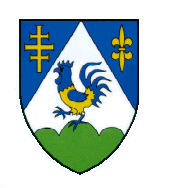 